Publicado en Málaga el 30/11/2022 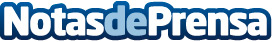 Las mejores Apps merecen un premio: Uptodown Awards 2022Uptodown, el app store independiente especializado en Android, anuncia sus Uptodown Awards, un certamen anual que busca premiar en distintas categorías a las mejores aplicaciones móviles disponibles en su catálogoDatos de contacto:Fermín Baeza617663773Nota de prensa publicada en: https://www.notasdeprensa.es/las-mejores-apps-merecen-un-premio-uptodown Categorias: Programación Software Dispositivos móviles Premios http://www.notasdeprensa.es